ŠALČININKŲ JANO SNIADECKIO GIMNAZIJOS2018-2019 M. M. OLIMPIADŲ NUGALĖTOJAI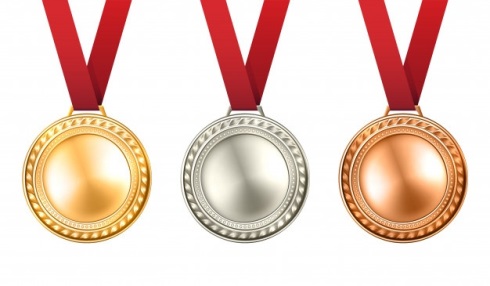 LENKŲ KALBOS OLIMPIADOS NUGALĖTOJAILIETUVIŲ KALBOS TAUTINIŲ MAŽUMŲ OLIMPIADOS NUGALĖTOJAIBIOLOGIJOS OLIMPIADOS NUGALĖTOJAIISTORIJOS OLIMPIADOS NUGALĖTOJAIMATEMATIKOS OLIMPIADOS NUGALĖTOJAIFIZIKOS OLIMPIADOS NUGALĖTOJAICHEMIJOS OLIMPIADOS NUGALĖTOJAITECHNOLOGIJŲ OLIMPIADOS NUGALĖTOJAIINFORMATIKOS OLIMPIADOS NUGALĖTOJAIEil. Nr.Dalyvio vardas, pavardėKlasėRengusio mokytojo vardas, pavardėVieta1.RONALD DUDZINSKIGIVaLilija KutyšIEil. Nr.Dalyvio vardas, pavardėKlasėRengusio mokytojo vardas, pavardėVieta1.ELIZA RYBAKGIIaAngelė JundoIIIEil. Nr.Dalyvio vardas, pavardėKlasėRengusio mokytojo vardas, pavardėVieta1.KAROLINA MICHAILOVSKAGIbAleksandra SinkevičI2.ELIZA RYBAKGIIaAleksandra SinkevičI3.EDVIN VASILEVSKIGIVbAleksandra SinkevičI4.JULIJA ALEKSANDROVIČGIaAleksandra SinkevičII5.KATAŽYNA LICHTOROVIČGIIIaAleksandra SinkevičIII6.VIKTORIJA ŠIMKONYTĖ GIVbAleksandra SinkevičIIIEil. Nr.Dalyvio vardas, pavardėKlasėRengusio mokytojo vardas, pavardėVieta1.DANIEL KUMIDORGIVbAna NesterIEil. Nr.Dalyvio vardas, pavardėKlasėRengusio mokytojo vardas, pavardėVieta1.RONALD DUDZINSKIGIVaHelena MorozII2.PAVEL BANDALEVIČGIIaHelena MorozIII3.VALDEMAR UGREVIČGIIIbOlga NarkunIIIEil. Nr.Dalyvio vardas, pavardėKlasėRengusio mokytojo vardas, pavardėVieta1.TOMAŠ LIUBKEVIČGIVaPetras LozdaIIIEil. Nr.Dalyvio vardas, pavardėKlasėRengusio mokytojo vardas, pavardėVieta1.ALEKSANDRA ČERNIAKOVAGIbDanuta MureikienėI2.ELIZA RYBAKGIIaDanuta MureikienėI3. VALDEMAR UGREVIČGIIIbDanuta MureikienėI4.EDVIN VASILEVSKIGIVbDanuta MureikienėI5.ELIZA VIKTORIJA SINKEVIČGIaDanuta MureikienėII6.KAROLINA MICHAILOVSKAGIbDanuta MureikienėII7.ROMUALD KURILOGIVaDanuta MureikienėII8.DOMINIKA ADAMOVIČDIVbDanuta MureikienėIIIEil. Nr.Dalyvio vardas, pavardėKlasėRengusio mokytojo vardas, pavardėVieta1.KAROLIS STANKEVIČ7cLech RožanovskijI2.ADRIAN VALICKIS7cLech RožanovskijI3.ALEKSANDRA VERŽBICKAITĖ7cIrena BartašiūnienėII4.AURELIJA SAVICKA7cIrena BartašiūnienėIIIEil. Nr.Dalyvio vardas, pavardėKlasėRengusio mokytojo vardas, pavardėVieta1.DANIEL KOČAN8bAleksander ŽukI2.DEVIDAS GIKEVIČIUSGIVbAleksander ŽukII3.DAVID GRUDINSKIGIVbAleksander ŽukIII